LEXIASIGN IN INFORMATION:					GETTING TO LEXIA:	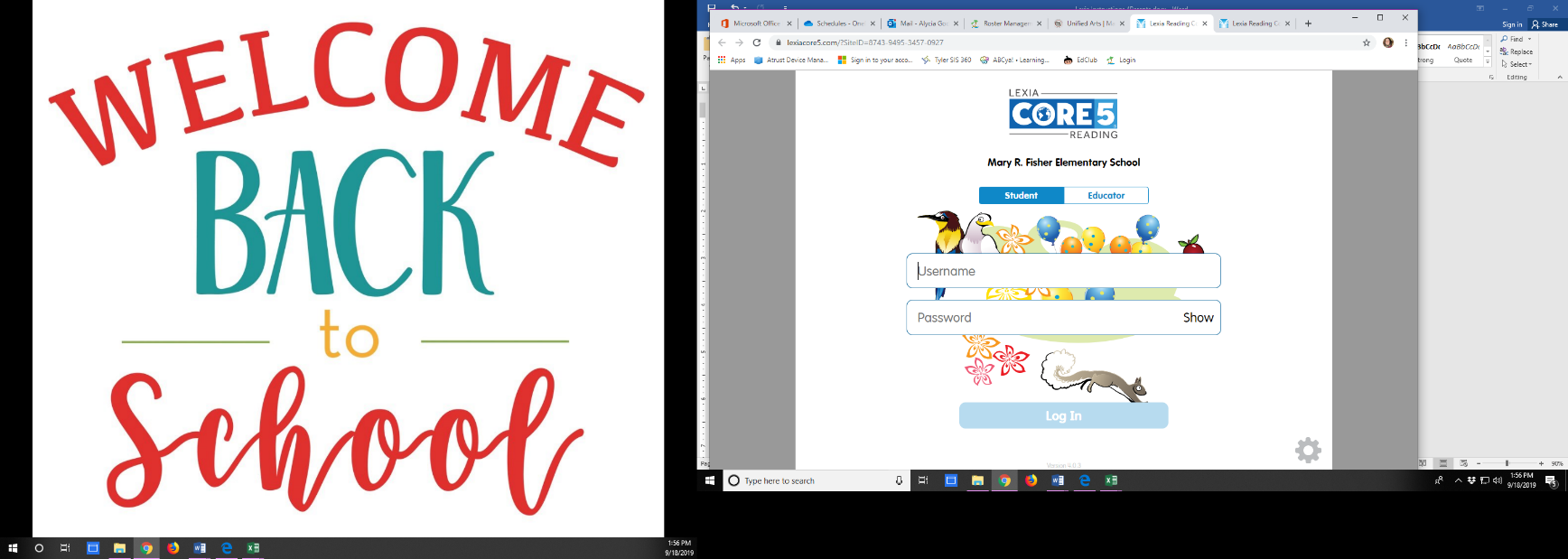 Check to see that you are on our Schools site. This is important; the login information is linked only to this site.Students should copy their Username above.Students should copy their Password above. Once they have entered their information they click the ‘Log In’ button.Once a student has successfully logged into Lexia they should follow the program as guided. This program is designed to give individualized reading instruction to students based on their level and needs. As they master each skill area within a topic they are developing essential reading skills and advance to higher levels.If you have questions, feel free to contact either their classroom teacher (______________@thompsonpublicschools.org) or their computer teacher (agodzik@thompsonpublicschools.org) for more information. Alycia Godzik – Computer Technology Teacher – Mary R. Fisher Elementary